Активные формы обучения математикеМастер-классКербедь Елена Александровна, учитель математики высшей квалификационной категории; Коровико Ольга Леонидовна, учитель математики I квалификационной категорииЦель: повышение компетенции учителей по эффективному использованию активных форм обучения математике.Задачи: создать условия для профессионального самосовершенствования педагогов;организовать ситуации для освоения учителями алгоритма применения активных форм обучения;оказать помощь участникам мастер-класса в определении задач саморазвития и формировании индивидуальной программы самообразования и самосовершенствования.Форма проведения: интерактивное взаимодействие.Оборудование: интерактивная презентация, раздаточный материал (приложения).Этапы работы мастер-классаОриентировочно-мотивационный Задача: обеспечить психологическую готовность учителей математики к психологическому взаимодействию1 учитель. Добрый день дорогие коллеги! Давайте немного познакомимся.Мы будем говорить некоторые фразы, если они подходят вам, вы встаете.2 учитель. Кто сегодня пришел с хорошим настроением?1 учитель. Кто пришел сегодня в брюках?2 учитель. Кто сегодня завтракал?1 учитель. У кого есть смартфон?2 учитель. У кого день рождения 18 апреля?1 учитель. Кто любит мороженое?1 учитель. Все мы разные, однако, сегодня всех нас объединяет то, что мы все являемся участниками мастер-класса по теме «Активные формы обучения математике».Уважаемые коллеги! Перед входом в класс вы взяли буклеты разных цветов, мы попросим вас занять место за столом, где лежит фигура того же цвета.А сейчас мы предлагаем вам распределить роли в своей группе. Для этого выберите бумажку из файла, на которой написана ваша роль в группе и ваши обязанности.Организатор – отвечает за работу группы в целом;Спикер – выступает с готовым решением группы;Аналитик – обрабатывает предложенные варианты, формулирует решения;Секретарь – записывает высказанные идеи и решения.Актуализация субъективного опыта участников мастер-классаЗадача: мотивировать учителей для предстоящей деятельности.2 учитель. Василий Александрович Сухомлинский говорил: «Страшная это опасность – безделье за партой; безделье шесть часов   ежедневно, безделье месяцы и годы. Это развращает, морально калечит человека…». Важными задачами современного образования являются всестороннее развитие личности ребенка, его творческих возможностей, сохранение физического и психического здоровья. Если человек, окончив школу и вуз, все равно самостоятельно будет продолжать свое образование и развитие, будет стремиться к новым знаниям, иметь исследовательский интерес к окружающему миру, то это и будет лучшим результатом образования. При организации процесса обучения учитель должен стремиться выбирать такие формы и методы обучения, которые оказывают влияние на развитие интереса к учебе, как к процессу получения новых знаний, который может и должен продолжаться всю жизнь. 1 учитель. Давайте мы с вами сейчас вспомним те методы и формы обучения, которые используются нами на уроках,  и распределим их на две группы.Кто выполнит задание, поднимайте сигнальную карточку. Спикера группы просим распределить данные методы и формы на доске. Сравните ваши результаты с результатами на доске.ЦелеполаганиеЗадача. постановка целей участниками мастер-класса и выявление их ожиданий.2 учитель. Как мы видим, методы и формы обучения по взаимодействию между участниками образовательного процесса  можно подразделить на группы пассивные, активные и интерактивные методы;Пассивный метод – это форма взаимодействия учащихся и учителя, в которой учитель является основным действующим лицом, управляющим ходом урока, а учащиеся выступают в роли пассивных слушателей.Активный метод – это форма взаимодействия учащихся и учителя, при которой учитель и учащиеся взаимодействуют друг с другом в ходе урока, а так же учащиеся здесь не пассивные слушатели, а активные участники урока. Интерактивный метод – (интер – взаимный, акт – действовать) – означает взаимодействовать, находиться в режиме беседы, диалога с кем-либо. Интерактивные методы можно рассматривать как наиболее современную форму активных методов. В зависимости от формы проведения и степени вовлеченности учащихся активные методы можно считать интерактивными и наоборот.Как показали исследования ученых, человек запоминает только 10% того, что он читает, 20% того, что слышит, 30% того, что видит; 50-70% запоминается при участии в групповых дискуссиях, 80% - при самостоятельном обнаружении и формулировании проблем. И лишь когда обучающийся непосредственно участвует в реальной деятельности, в самостоятельной постановке проблем, выработке и принятии решения, формулировке выводов и прогнозов, он запоминает и усваивает материал на 90%. 1 учитель. Хочется обратиться к древней китайской мудрости, которая гласит, что  для того, чтобы научить чему-то детей, их нужно вовлечь в деятельность. Активные методы обучения – это те методы, которые может использовать каждый учитель в своей работе. Для того чтобы погрузить ученика в активную деятельность, есть много методов и форм, сегодня мы познакомимся с некоторыми активными методами и формами обучения математике.  Для каждого этапа урока используются свои активные методы и приемы, позволяющие эффективно решать конкретные задачи этапа.Информационно-деятельностныйЗадача: знакомство с методами активного обучения; создание атмосферы коллективного взаимодействия по формированию определенных умений; обеспечение практической деятельности участников по освоению активных методов обучения.1 учитель. Для организации работы по усвоению, отработке и повторению учебного материала  я могу без ущерба времени и целям урока использовать карточки устных упражнений, причем в различных формах. Например, устный счет «Горячий стул».У вас на столах лежат карточки устных упражнений для многократного повторения.  Аналитик группы садится на стул, взяв с собой карточку устных упражнений, а аналитики других групп по очереди называют ему букву столбца и номер примера, на который он должен дать правильный ответ. Номера заданий не должны повторяться. Секретарь группы считает количество правильных ответов за 30 секунд.2 учитель. Метод «Мозговой атаки»  широко применяется для активизации мыслительной деятельности учащихся на этапе актуализации знаний и фиксировании затруднений по теме урока. Например, в 6 классе по теме действия с десятичными дробями при проверке основных определений ученик выходя к доске перед классом должен знать все правила, так как неизвестно, какое из них он откроет. В 9 классе  по теме «Теорема синусов» ученики должны применить свои знания в незнакомой ситуации.  «Экспертиза». Для формирования умения анализировать, критически оценивать полученную информацию, применять знания в нестандартной ситуации можно использовать метод «Экспертиза». Он применяться на этапе актуализации, закрепления или проверки знаний, умений и навыков.Например: ученикам предлагается найти ошибку в рассуждениях, найти и исправить ошибку в решении и выполнить самостоятельно аналогичные задания.1 учитель. Для обобщения полученного раннее большого объема материала можно использовать метод  «Заполни пробелы».При изучении геометрии очень важно, чтобы ученики хорошо знали свойства фигур, сегодня мы с вами вспомним свойства четырехугольников, с помощью данного метода. Для начала давайте вспомним, какие четырехугольники мы знаем:1 учитель. Четырехугольник, у которого стороны попарно параллельны называется Ответ коллег. Параллелограмм1 учитель. Вот вам, уважаемый … приз за знание определения параллелограмма.1 учитель. Параллелограмм, у которого все стороны равны, но углы не прямые…Ответ коллег. Ромб.1 учитель. Вот вам, уважаемый … приз за знание определения ромба.1 учитель. Параллелограмм, у которого все стороны равны, но углы прямые…Ответ коллег. Квадрат.1 учитель. Верно, квадрат. Вот и вам, уважаемый … приз за знание определения квадрата.1 учитель. Параллелограмм, у которого смежные стороны не равны, и углы прямые…Ответ коллег. Прямоугольник.1 учитель. Правильный ответ. Вот вам, уважаемый … приз за знание определения прямоугольника.1 учитель. В переводе с греческого языка название этой фигуры обозначает обеденный столик.Ответ коллег. Трапеция.1 учитель. Какие глубокие познания в геометрии! Вот вам, уважаемый … приз за знание  за правильный перевод.1 учитель.  А теперь те участники, кто получил приз, прошу вас побыть в роли этих фигур во время повторения их свойств. Реквизит у вас имеется – изображение четырёхугольника, о котором мы будем сейчас говорить. Остальные участники мастер-класса, постараемся заполнить пробелы.Перед вами на столе специальная карточка «Заполни пробелы» - эта карточка предназначена для групповой работы, ваша задача найти свойства каждой фигуры и наклеить их напротив фигуры, а мы с фигурами вам поможем.1 учитель. Итак, сказка… Собрались как-то Четырехугольники на поляне в лесу и стали спорить, кто из них главный. Но так ничего решить и не могли, и решили они отправиться в путешествие в страну четырехугольников, и, кто первый до нее доберется, станет королем.На доске есть карта. Мы будем по ней двигаться. Вот собрались вы в лесу, давайте наклеим каждый свою фигуру, это будет означать, что мы с вами отправляемся в путешествие.И отправились Четырехугольники в путь нелегкий. Встретилась им на пути река, которая сказала, что переплывет ее только тот, у кого диагонали пересекаются и точкой пересечения делятся пополам.Кто же останется на берегу? – Трапеция.Уважаемая Трапеция, расскажите, какими свойствами вы обладаете. Трапеция. Сумма моих односторонних углов равна 180 градусов. Если я равнобедренная, то мои углы  при основаниях равны. Есть у меня средняя линия, которая равна полусумме моих оснований, но, к сожалению, мои диагонали не делятся точкой пересечения пополам.1 учитель. Уважаемые коллеги давайте заполним пробелы в свойствах трапеции.У всех остальных четырехугольников диагонали пересекаются и точкой пересечения делятся пополам, поэтому они благополучно перебрались через реку и отправились дальше.Давайте наклеим свои фигуры на реке, уважаемые Параллелограммы. И отправимся дальше.А дальше на пути нам встретилась гора, которая сказала, что даст ее перейти только тем, у кого диагонали равны. Уважаемые Четырехугольники вы уже изучили свои свойства, и знаете, кто может перейти через гору. Это Прямоугольник и Квадрат.А вот Параллелограмму и Ромбу придется остаться у подножия скалы.Уважаемый Ромб, что вы можете сказать о себе? Ромб. Мои стороны равны, диагонали перпендикулярны. Диагонали являются биссектрисами моих углов, как и у моего брата Квадрата. Сумма моих односторонних углов равна 180 градусов, но, к сожалению, мои диагонали не равны, и я не могу продолжить путешествие.Параллелограмм. Мои противолежащие стороны равны и параллельны, сумма моих односторонних углов равна 180 градусов, но  о том, что мои диагонали точкой пересечения делятся пополам, вы уже знаете, но, к сожалению, мои диагонали не равны, и я не могу продолжить путешествие.1 учитель. Займите свои места, а оставшиеся фигуры Прямоугольник и Квадрат приклеят свои фигурки к подножию горы. Поздравляю, вы смогли покорить горы. Можете отправиться дальше.Уважаемые коллеги, а вас попрошу заполнить пробелы в свойствах фигур, которые к вам присоединятся. И, конечно, не забудьте, что у оставшихся фигур диагонали равны.А дальше перед нами обрыв и очень узкий мост, по которому может перебраться только один, у которого диагонали перпендикулярны:И Это?... КвадратА Вас, уважаемый Прямоугольник, попросим рассказать о себе.Прямоугольник. Многое обо мне вы уже узнали. Мои диагонали равны и точкой пересечения делятся пополам, а также у меня прямые углы, но мои диагонали не пересекаются под прямым углом, поэтому я вынужден остаться.1 учитель. Итак, добрался до царства четырехугольников и стал королем наш Квадрат.Ну а о короле фигур я попрошу рассказать наших уважаемых коллег, которые заполнили все пробелы.Квадрат – обладает следующими свойствами: его диагонали пересекаются и точкой пересечения делятся пополам, углы прямые, диагонали равны, являются биссектрисами его углов, и взаимно перпендикулярны. Квадрат признан идеальной геометрической фигурой.Спасибо, уважаемые коллеги, давайте вашу карточку с заполненными пробелами представим всем, повесим на доску.Таким образом, мы с вами за небольшой промежуток времени повторили материал целого раздела «Четырехугольники» и помог нам в этом метод: «Заполни пробелы».1 учитель. Проведение  физкультминутки. Мы трудились, мы решали и немножечко устали! Не стоит забывать о физкультминутке на уроке. Ведь иногда нескольких минут достаточно, чтобы встряхнуться, весело и активно расслабиться, восстановить энергию. Активные методы позволят сделать это, не выходя из класса. Мы проведём их с пользой. (Приложение 5)2 учитель.  На этапе повторения пройденного материала можно применить игру  «Теорема-Пазл», которая способствует формированию внимания, сосредоточенности, умения анализировать и систематизировать информацию.Я предлагаю вам собрать теоремы из 5 фрагментов. На одном содержится название теоремы, на втором – формулировка, на третьем – что дано и что требуется доказать, на четвертом – доказательствона пятом – чертеж к теореме.После того, как вы соберете теорему-пазл, найдите сумму чисел всех частей теоремы. Давайте сверим свои ответы.РефлексивныйЗадача: оценка эффективности взаимодействия педагога и участников мастер-класса.1 учитель. Применение активных методов обучения в образовательном процессе обеспечивает становление и развитие у обучающихся универсальных навыков:способность принимать решения и умение решать проблемы,коммуникативные умения и качества,умения ясно формулировать сообщения и четко ставить задачи,умение выслушивать и принимать во внимание разные точки зрения и мнения других людей,лидерские умения и качества,умение работать в команде и др.Наряду с положительными итогами применения активных форм существуют и отрицательные. Предлагаем вам на зеленых яблоках записать все положительные аспекты применения активных форм и методов, на красных – отрицательные. Спикер каждой группы озвучит результаты и наклеит яблоки на наше дерево.Как мы видим положительных моментов гораздо больше.  2 учитель. Мир активных методов обучения яркий, удивительный, многогранный. В нем комфортно чувствуют себя и учителя, и ученики. Войдите в этот мир и станьте его полноправным хозяином. Откройте для себя его тайны и возможности, научитесь управлять его мощным потенциалом, сделайте свою работу намного интереснее и эффективнее, а своих учеников благодарными, успешными и счастливыми.Приложение 1Устный счет «Горячий стул»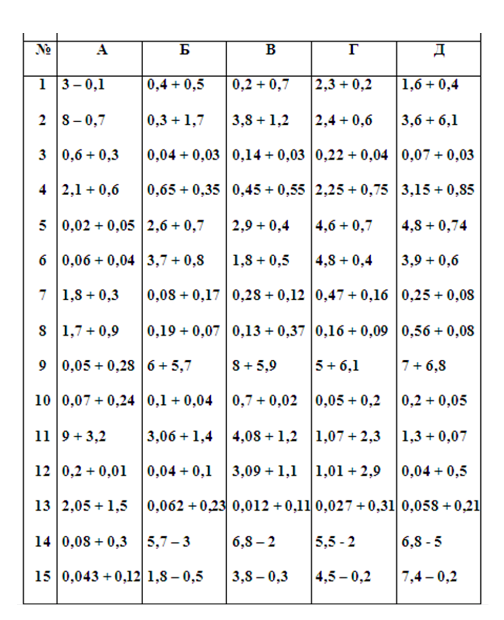 Приложение 2«Мозговая атака»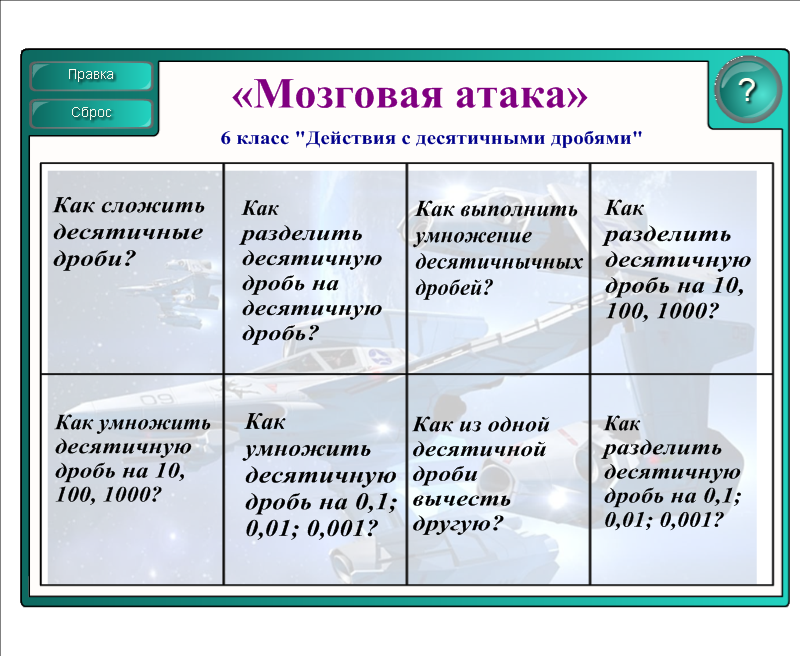 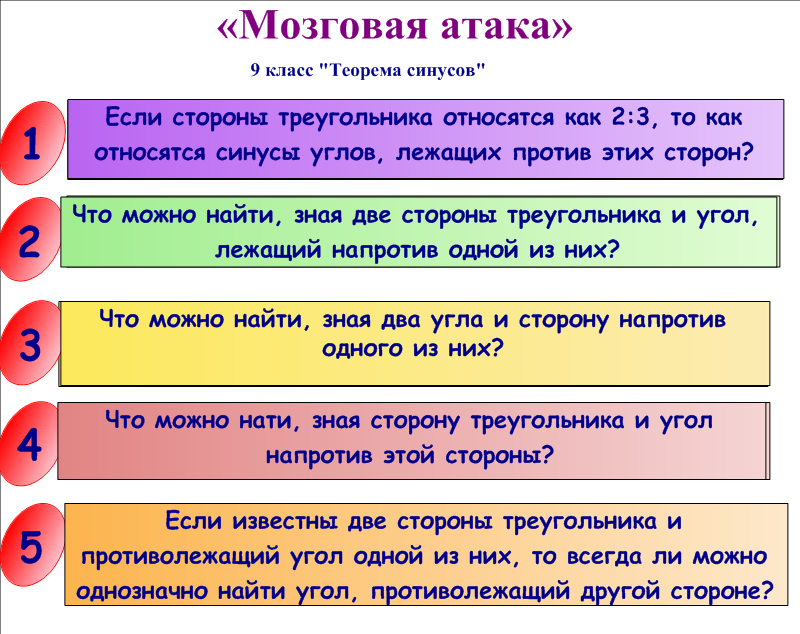 Приложение 3«Экспертиза»Данная форма применяться для актуализации опорных знаний при изучении отдельных тем я вам докажу что 3=7(15-15)=(35-35) Верно??Учителя: дая: вынесем общий множитель за скобки:3(5-5)=7(5-5) Верно??Учителя: даУченик: теперь разделим на общий множитель обе части равенства и получим 3=7Далее ученикам предлагается найти ошибку в приведенных выше доказательствах. Какие только выводы я не слышала: - А что правда 3=7, или ну как такое может быть?...ПРАВИЛЬНЫЙ ОТВЕТ Ошибка допущена в делении обеих частей тождества  на 0.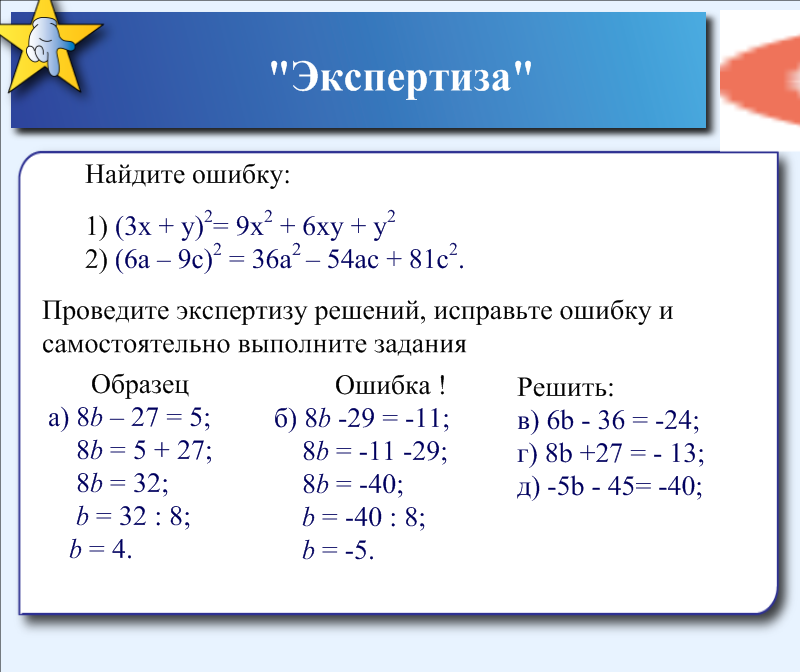 Приложение 4ИГРА «ТЕОРЕМА - ПАЗЛ»ОтветыПриложение 5«Физкультразминка»Мы трудились мы решали и немножечко устали! Не стоит забывать о физкультразминке на уроке. Ведь иногда нескольких минут достаточно, чтобы встряхнуться, весело и активно расслабиться, восстановить энергию. Активные методы позволят сделать это, не выходя из класса. Мы проведём их с пользой.Учитель. Встаем возле парт. Поиграем в игру - тренажёр «Я – икс»Учитель. По углам класса вставлены в офтальмо тренажёры карточки с числами по схеме:Составить уравнение, считая числа коэффициентами слева направо №1. Встаём лицом к окну. Слева коэффициент a, вы x, справа b. Озвучиваем уравнение и решаем: 2x = 6;   x = 3. №2. Встаём лицом к числу 2. Слева коэффициент a, вы x, справа b: 10x = 6;  x = 0,6. №3. Встаём лицом к гостям. Слева коэффициент a, вы x, справа b:10x = 2;  x = 0,2.№4. Стоя лицом к гостям, поверните голову назад влево – это коэффициент a, вы x, голову направо - сзади справа b:   9x = 6;   x = .№5. Повернитесь корпусом к числу 9, раскиньте руки так, чтобы они образовывали угол 180°, слева направо прочитайте уравнение: 6x = 10;  x =1 .№6. Оставайтесь в этом же положении, левую руку оставьте там же, правую выставьте перпендикулярно левой горизонтально, слева направо прочитайте уравнение:   6x = 9;  x =1,5.№7. Поверните обе руки вправо на 90°, слева направо прочитайте уравнение:   9x = 10;  x =1 .Учитель. Проверим вас на внимательность. Сколько уравнений мы решили? Ответ: 7 уравненийАктивные и интерактивныеАктивные и интерактивныеПассивныеДеловая играРолевые игрыКруглый столКонференцияАнализ ситуацийИмитационный методТворческие заданияРабота в группахМетод ассоциацийВикториныСеминар-дискуссияЛекцияЧтениеОпросРассказУпражненияПересказПрактикумНаблюдение1. Теорема о  трех  перпендикулярах1+11+42+73+1042312. Теорема обратная теореме о трех  перпендикулярах  2+21+52+83+1142723. Первый  признак  параллельности  прямых3+31+62+93+1243134. Второй  признак  параллельности  прямых4+41+72+103+1343545. Третий  признак  параллельности  прямых5+51+82+113+1443951. Теорема о  трех  перпендикулярах11.  Прямая, проведенная в плоскости и перпендикулярная  проекции наклонной на эту плоскость, перпендикулярна и самой наклонной.42.  Дано: АО – перпендикуляр, АM-  наклонная к плоскости α, прямая a проведена в плоскости α, a ⊥ проекции ОМ.Доказать: a ⊥ AM.73.  Доказательство: Прямая a перпендикулярна плоскости OAM, так как она перпендикулярна  двум пересекающимся прямым OA и OM этой плоскости (a ⊥ OM по условию, a ⊥ AO, так как AO ⊥ α). Следовательно, прямая a перпендикулярна любой  прямой, лежащей в плоскости AOM, т. е. a ⊥ AM.104.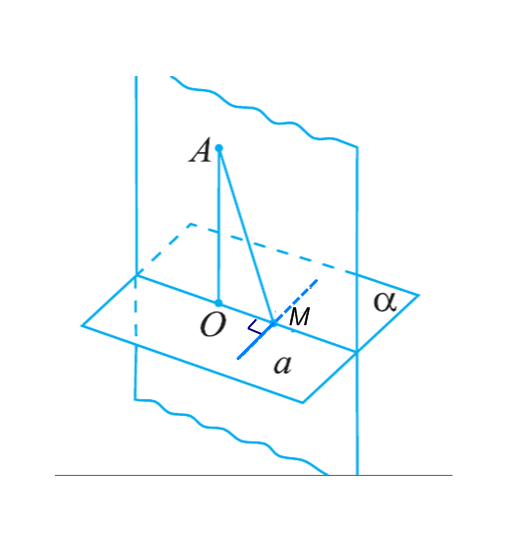 2. Теорема обратная теореме о трех  перпендикулярах  21.  Прямая, проведенная в плоскости и перпендикулярная наклонной, перпендикулярна и ее проекции на эту плоскость.52. Дано: АО – перпендикуляр, АM - наклонная к плоскости α, прямая a проведена в плоскости α, a ⊥ наклонной  AM.Доказать: a ⊥ ОМ.83.  Доказательство:  Прямая  a  перпендикулярна  плоскости  OAM, так как она перпендикулярна двум пересекающимся  прямым OA и AM этой плоскости (a ⊥ AM по условию, a ⊥ OA, так как OA ⊥ α). Отсюда следует, что прямая a перпендикулярна  каждой  прямой,  лежащей  в  плоскости  AOM,  в частности a ⊥ OM.114.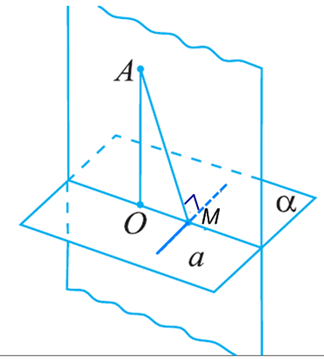 3. Первый  признак  параллельности  прямых31. Если  при  пересечении  двух  прямых  секущей  внутренние накрест лежащие углы равны, то прямые параллельны.62.  Дано:  а и b — данные  прямые,  AB — секущая,  ∠ 1 = ∠ 2. Доказать: а ∥ b.93.  Доказательство.  Из  середины  M  отрезка AB  опустим  перпендикуляр  MK  на  прямую  b и  продлим  его  до  пересечения  с  прямой  а  в точке N. Треугольники BKM и ANM равны по стороне  и  двум  прилежащим  к ней углам (AM = MB,  ∠ 1 = ∠ 2 по условию, ∠ BMK = ∠ AMN как вертикальные). Из равенства треугольников  следует,  что  ∠ ANM = ∠ BKM = 90°.  Тогда  прямые  а  и  b  перпендикулярны  прямой  NK.  А  так  как  две  прямые,  перпендикулярные  третьей,  параллельны  между  собой, то  a ∥ b.124. 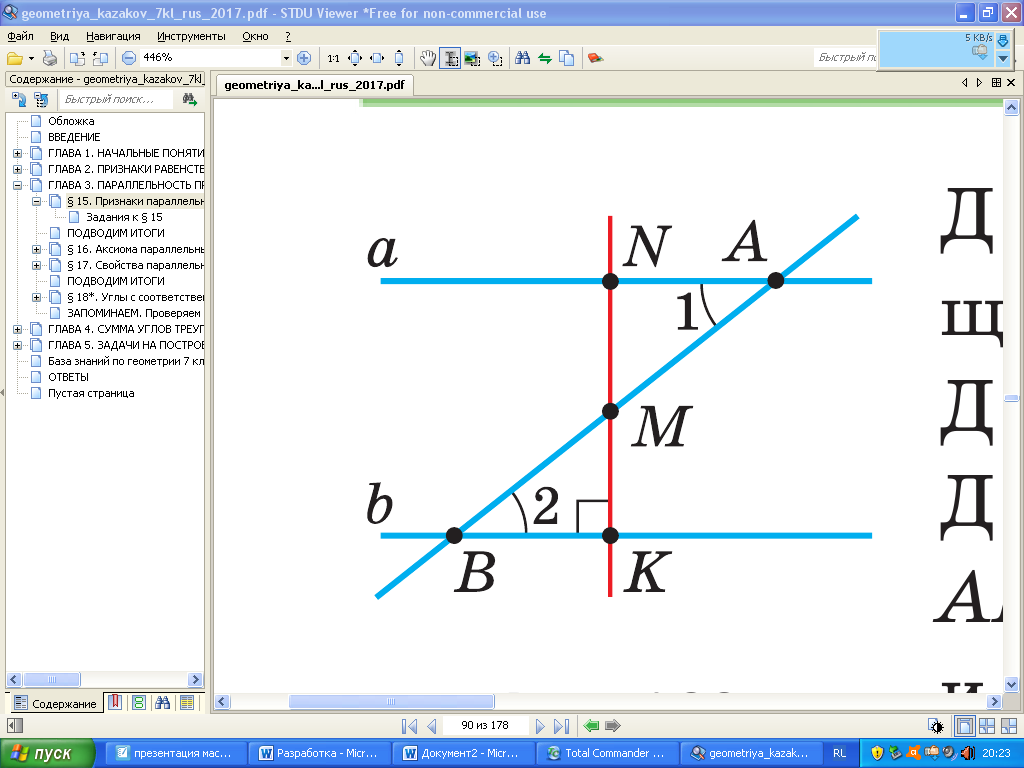 4. Второй  признак  параллельности  прямых41.  Если при пересечении двух прямых секущей соответственные углы равны, то прямые параллельны.72.  Дано: ∠ 1 = ∠ 2 Доказать: a ∥ b.103.  Доказательство. Углы 1 и 3 равны как вертикальные.  А  так  как  углы 1 и 2 равны  по условию, то углы 2 и 3 равны между собой. Но углы 2 и 3 — внутренние накрест лежащие при прямых  а и b и секущей с. А мы знаем, что если  внутренние накрест  лежащие  углы  равны,  то  прямые  параллельны.  Значит,  a ∥ b.  134. 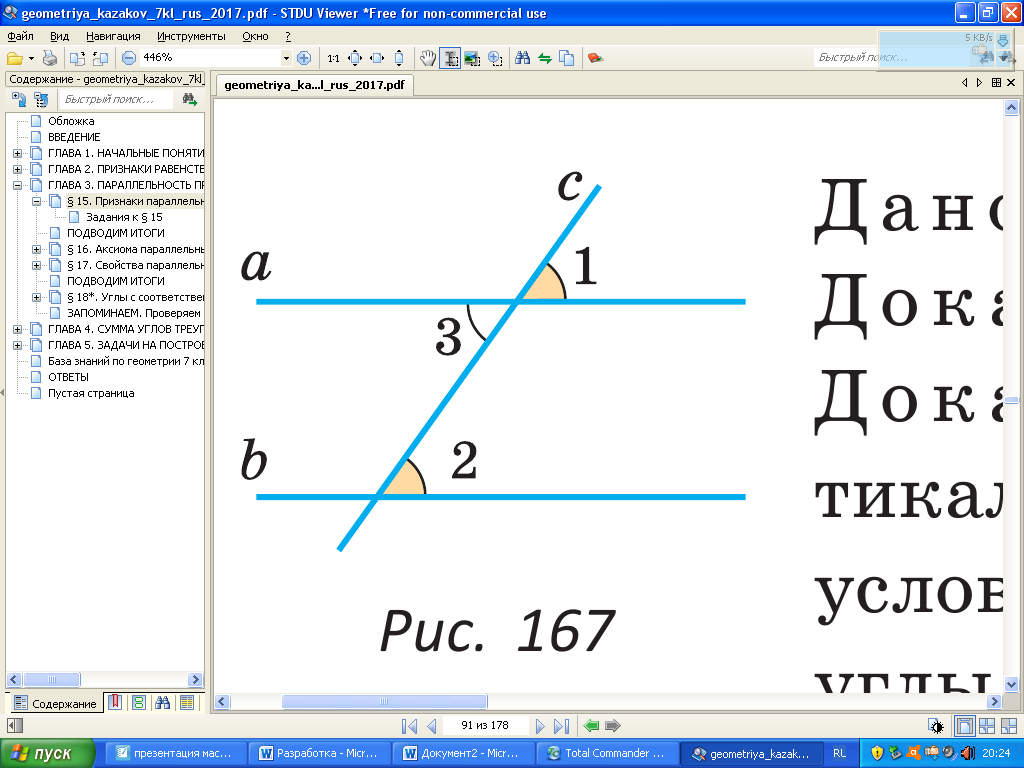 5. Третий  признак  параллельности  прямых51.  Если при пересечении двух прямых секущей сумма внутренних односторонних углов равна 180°, то прямые параллельны.82.  Дано: ∠ 1 + ∠ 2 = 180°. Доказать: a ∥ b.113. Доказательство. Углы 1 и 3 — смежные, поэтому их сумма равна 180°. А так как  сумма углов 1 и 2 равна 180° по условию, то углы 2 и 3 равны между собой. Но углы 2 и 3 — внутренние накрест лежащие при прямых а и b и секущей с. А мы знаем, что если внутренние накрест лежащие углы равны, то прямые параллельны. Значит, a ∥ b. 144. 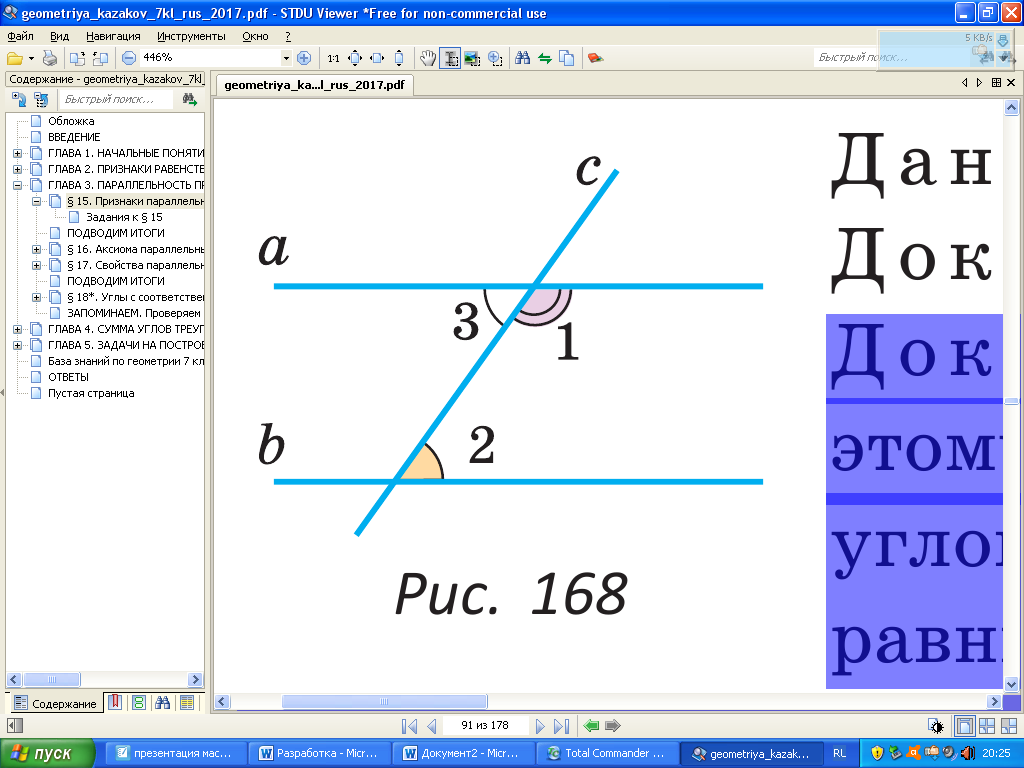 1. Теорема о  трех  перпендикулярах1+11+42+73+1042312. Теорема обратная теореме о трех  перпендикулярах  2+21+52+83+1142723. Первый  признак  параллельности  прямых3+31+62+93+1243134. Второй  признак  параллельности  прямых4+41+72+103+1343545. Третий  признак  параллельности  прямых5+51+82+113+144395Задняя стена класса26.ДоскаЗадняя стена класса109.Доска